Директору                                                                        Казенного общеобразовательного учреждения                                                                                                                                                                                                                                                                                                            Ханты-Мансийского автономного округа - Югры                                                                                                                                                           «Нижневартовская школа для обучающихся с                                                                         ограниченными возможностями здоровья №2»                                                                                                                                Кирбенёвой Алёне Аркадьевне                                                 родителя(ей) (законного(ых) представителя(ей) ___________________________________________                                                                                                                        ___________________________________________                                                                                                                                                                                                                (Ф.И.О. родителей полностью)                                                                           адрес проживания:_____________________________________________________________________________                                                                      контактный(е) телефон(ы): ____________________                                                                 адрес электронной почты: ______________________ЗАЯВЛЕНИЕо приёме ребёнка в организацию, осуществляющую образовательную деятельность, на обучение по адаптированным образовательным программамЗаявитель является родителем (законным представителем) ____________________________________________________________________________, «_____»_____________________ года рождения, проживающего по адресу:____________________________________________________________________________________________________________________________________________________, что подтверждается ____________________________________________________________Прошу принять ________________________________________________________________(полностью фамилия, имя, отчество в соответствии со свидетельством  о рождении, паспортом)в ____________ класс Казённой общеобразовательной организации «Нижневартовская школа для обучающихся с ограниченными возможностями здоровья№2»Ф.И.О. родителей ( законных представителей) ребёнкаМАТЬ:_______________________________________________________________________(Ф.И.О. полностью)Адрес места жительства (места пребывания) родителя (законного представителя)ребёнка_____________________________________________________________________________ОТЕЦ:_______________________________________________________________________(Ф.И.О. полностью)Адрес места жительства (места пребывания) родителя (законного представителя)ребёнка_____________________________________________________________________________Наличие права внеочередного, первоочередного или преимущественного приёма_______________________________________________________________________Выражаю своё (согласие/несогласие) _________________________ на обучение ребёнка по адаптированной образовательной программе вариант ________.     Язык образования ___________________________________________________________.                                                                                                                                                                                                                                                                                                                                                                                                                                                                                                                                                                                                                                                                                                                                                                                                                                                                                      В соответствии со ст. 28 «Компетенция, права, обязанности и ответственность образовательной организации» Федерального закона от 29.12.12г. №273-ФЗ «Об образовании в РФ» п. 8. с документами, регламентирующими деятельность образовательного учреждения, в том числе Уставом образовательного учреждения, лицензией от 03.12.2014г. №ЛО35-01304-86/00352185 на осуществление образовательной деятельности, адаптированной образовательной программой ________________________.(ознакомлен(а)/не ознакомлен(а))Даю согласие на двухразовое питание.Даю согласие на обработку, использование и хранение персональных данных.До настоящего времени ребенок обучался, посещал_____________________________________________________________________________(указывается образовательное учреждение)Приложение: список предоставленных документов на _____листах._____________________________________________________________________________копию документа, удостоверяющего личность родителя (законного представителя) ребёнка или поступающего;копию свидетельства о рождении или документа, подтверждающего родство заявителя;копию документа, подтверждающего установление опеки или попечительства ( при необходимости);копию документа о регистрации ребенка или поступающего по месту жительства или по месту пребывания или справку о приеме документов для оформления регистрации по месту жительства; справку с места работы родителя(ей) (законного(ых) представителя(ей) ребенка (при наличии права внеочередного или первоочередного приема на обучение);копию заключения психолого-медико-педагогической комиссии;копию свидетельства о рождении полнородных и неполнородных брата и (или) сестры (в случае использования права преимущественного приема на обучение по образовательным программам начального общего образования ребенка в государственную или муниципальную образовательную организацию, в которой обучаются его полнородные и неполнородные брат и (или) сестра);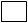 копия СНИЛС;копия медицинского полиса;копия ИПРА (если таковая имеется);копия МСЭ;копия банковских реквизитов (Банк «Открытие» карта «Мир»)Дата «____»______________ 20____г.		          Подпись ______________________